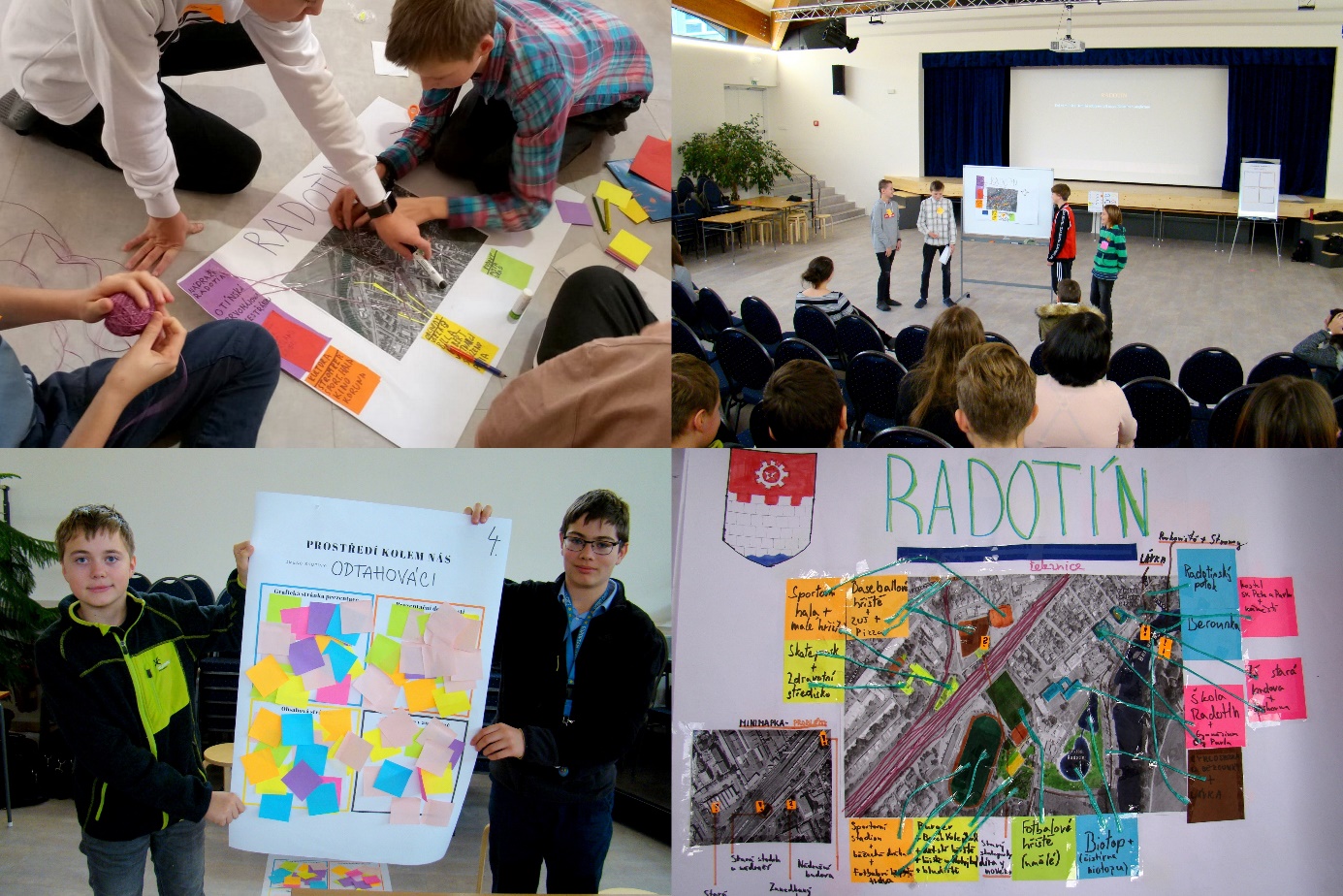 Prostředí kolem nás 1Varianta pro žáky 6. – 7. ročníků ZŠ a odpovídajících ročníků víceletých gymnázií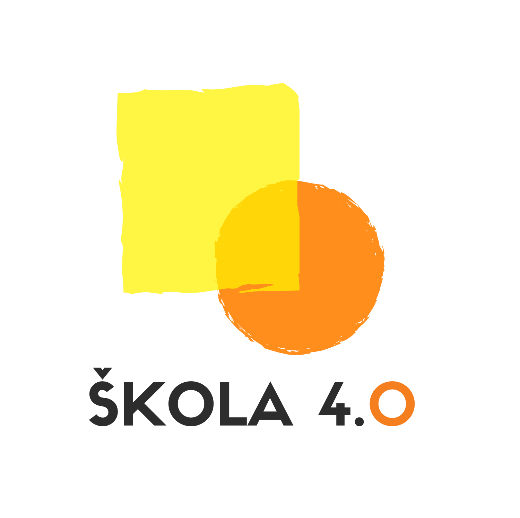 Autor: Mgr. Michaela Hlaváčová a kol.Délka: 16 vyučovacích hodinForma: prezenčníVzdělávací program Prostředí kolem nás 1: Varianta pro žáky 6. a 7. ročníků ZŠ a odpovídajících ročníků víceletých gymnázií vznikl v rámci výzvy OP VVV Budování kapacit pro rozvoj škol II v projektu Škola 4.0.Projekt Škola 4.0 je spolufinancován Evropským sociálním fondem a státním rozpočtem České republiky a je realizován jazykovou a vzdělávací agenturou Channel Crossings ve spolupráci se zapojenými školami. Zaměřuje se primárně na propojování formálního a neformálního vzdělávání, rozvoj klíčových kompetencí, využívání kreativního a inovativního potenciálu, komunikaci v cizích jazycích a rozvoj práce s digitálními technologiemi. Více o projektu: www.kreativniskola.cz Rok vydání: 2020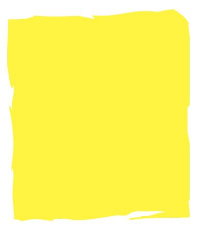 ÚvodVítej na vzdělávacím programu Prostředí kolem nás! Podíváš se kolem sebe, naučíš se něco nového a možná si všimneš něčeho úplně poprvé. Zažiješ různé aktivity a dozvíš se například, jak se starat o svou obec a okolí,jak pracovat s různými druhy map,jak najít na mapě místa v obci, která se zdají problematická a navrhnout různá inovativní řešení, jak se anglicky dorozumět v tomto tématu,jak se zlepšit v dovednosti prezentování vlastní práce,jak na sobě a svém okolí pracovat dál.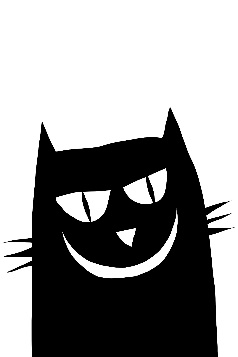 My a prostředí kolem násProstředí kolem nás1. Dotazník a rozdělení do skupin Než se pustíme do práce, tak tě poprosíme o vyplnění krátkého dotazníku. Nejde o test, za který bys měl/a dostat známku, tak se neboj odpovídat podle pravdy, o nic nejde. Cílem dotazníku je zjistit, co o tématu programu už víš a jaké jsou tvoje názory. Na konci programu dostaneš podobný dotazník a budeš si tak moci porovnat, jestli ses dozvěděl/a něco nového.Přemýšlel/a jsi někdy nad tím, co by se ve vaší obci dalo vylepšit?ano, třeba ___________________________________________neVíš, na koho by ses mohl/a obrátit, kdybys tato vylepšení chtěl/a realizovat?anoneDokázal/a bys na internetu najít mapu vaší obce?anoneDokázal/a bys vytvořit prezentaci a představit ji svým spolužákům?anone5) Dokázal/a bys do angličtiny přeložit následující slova či fráze?chodník 	         ano     neza domem                  ano     nepodchod	         ano     nena rohu ulice              ano     ne2. Obec a její strukturaPřečti si text, který jsi dostal od vyučujícího – vyznač si do textu barevně informace, které se vztahují k organizaci obce. Až si text přečteš, vytvořte ve skupince schéma složení městského/obecního úřadu.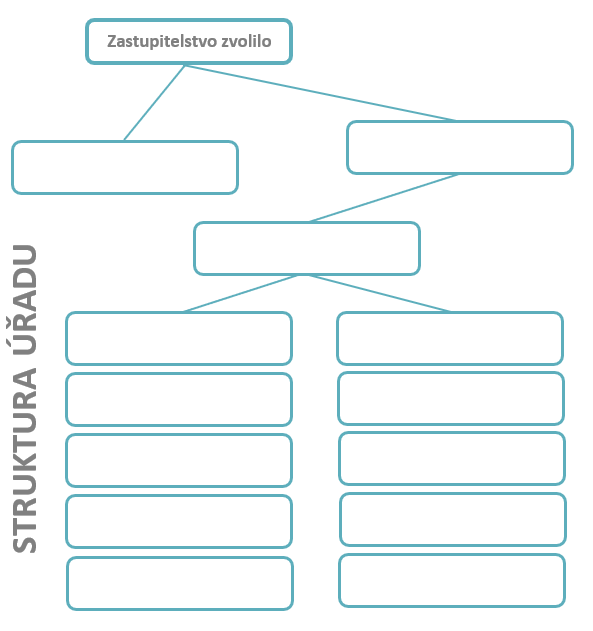 3. Brainstorming a jazyková částNejdřív ti učitel objasní, co je brainstorming a jak bude probíhat. Následně budete mít ve stejné skupině za úkol po dobu tří minut psát do bublin všechna slova, která vás napadnou, když se řekne slovo obec/vesnice/město. 	Po uplynutí limitu si vezmi psací potřebu jiné barvy a pozorně poslouchej ostatní skupiny. Když zazní slovo, které máš v bublině, tak zavolej „Máme!“ a škrtni ho. Stejně tak ho škrtá i ten, kdo četl. Když se dočte celý seznam slov, zapiš si celkový počet nepřeškrtnutých slov. Takto pokračují i další skupiny, dokud nezazní všechna slova, která jste zapsali. Vítězí skupina, které zbylo nejvíce nepřeškrtnutých slov. Následně se zamysli, jak se tyto slova řeknou anglicky. Alespoň u těch, u kterých víš. Vyučující poté na tabuli nakreslí 10 bublin, do kterých napíše anglická slovíčka. Na slovíčka bude postupně ukazovat a číst je nahlas. Napiš si je taky do bublin, opakuj je po vyučujícím a nezapomeň k nim přiřadit český význam. Vyučující v další aktivitě postupně slovíčka z bublin umaže a vy se je budete snažit číst zpaměti. Na závěr budete opět chodit k tabuli a dopisovat zpět původní anglická slova.  Nakonec dostaneš k vyplnění křížovku nebo osmisměrku, kterou vyplň sám. Řešení najdeš vyvěšené ve třídě, tak si jej zkontroluj, jak skončíš.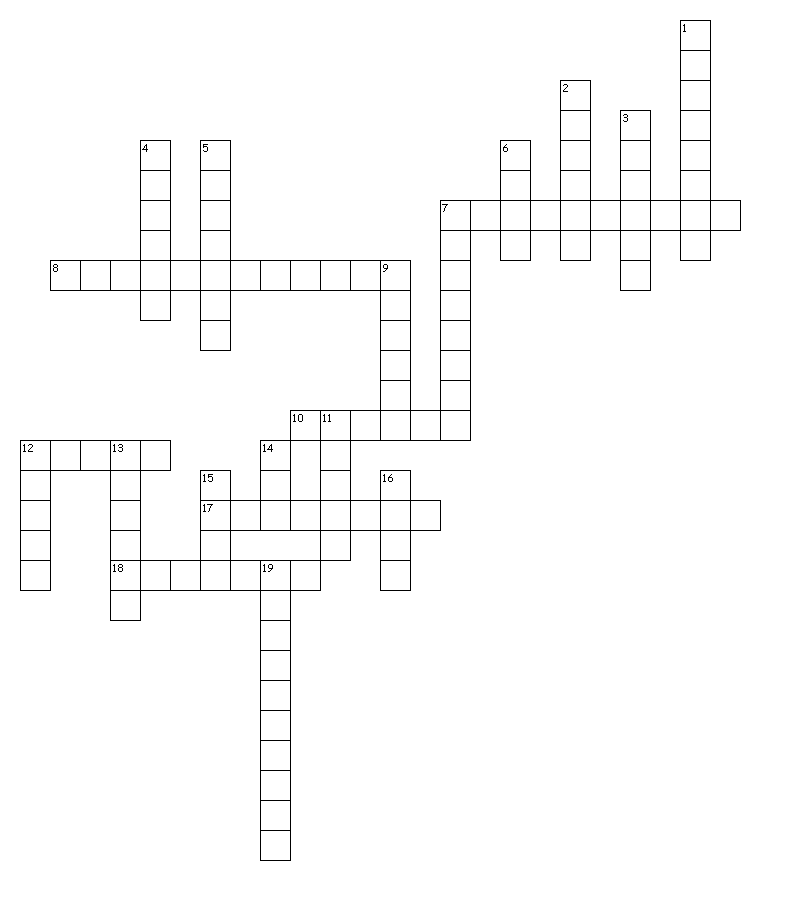 Druhy map a práce s mapou1. Druhy mapNejdřív se seznam s jednotlivými druhy map pomocí prezentace vyučujícího. Na svém počítači splň jednotlivé úkoly a podívej se na webové stránky.Své postřehy a poznámky si můžeš napsat k jednotlivým slidům.Své postřehy sdílej s ostatními ve třídě. Co tě nejvíce zaujalo? K diskusi použij přiložená komunikační pravidla.2. Práce s mapouVyhledej si mapu své obce na www.mapy.cz nebo maps.google.cz a sleduj vyučujícího, který ti na počítači ukáže, jak pracovat s nástrojem „výstřižek“. Vyzkoušej si to a vyber jím mapu obce, kterou uložíš na plochu v počítači.Následují 2 varianty úkolů, ze kterých si se skupinou vyberete jednu nebo vám bude určena. Vaším cílem bude převést mapu obce / části obce do velikosti ideálně A3 či větší. VARIANTA A: VARIANTA B: Mapa s popisky1. Místa na internetuPod vedením vyučujícího si vyzkoušej, jak lze s pomocí internetových map lokalizovat důležitá místa v obci. Na vybrané mapě (např. mapy.cz) zadej obec či její část a zkoumej, jaké ikonky se ti na mapě objeví, do jakých kategorií spadají a jaké bys mohl/a použít do svých skupinových map. Může se jednat např. o restaurace, sportoviště, nádraží a zastávky apod. Všechny nápady si můžeš načrtnout do bubliny.2. Tvorba popiskůVe skupině si rozdělte činnosti – někdo stříhá kartičky o velikosti 5 × 3 cm z různě barevných papírů, jiní určují, co se bude na kartičky psát, a zapisují vybraná místa, další vyhledávají lokality na mapě, lepí kartičky kolem mapy a připevňují provázky odpovídající délky, tj. aby po nalepení kartičky na arch dosáhl provázek do bodu na mapě, kde se dané místo nachází. Volba barev pro jednotlivé lokality závisí na vaší skupině, barvy jsou stejné vždy pro stejný typ oblasti, např. trávení volného času, dopravní spojení, nakupování, správa obce. Když máte kartičky připravené, rozmístěte je kolem své mapy a přilepte. Konce provázků umístěte k lokalitám, ke kterým se vztahují. Při práci používejte mapu své obce na internetu, abyste si mohli některé údaje upřesnit, dohledat a co nejpřesněji je zaznamenat do mapy. Co nás trápí v naší obci1. Kam jítPopřemýšlej, kde nebo kdo by ti mohl pomoci vyřešit daný problém – své myšlenky vyplň do tabulky.2. OdhalenoNejprve si poslechni vyučujícího a potom se pusť do práce. Do skupiny dostanete hromádku kartiček, které vidíš i níže. Kartičky budete postupně otáčet a přemýšlet, zda se jedná o záležitost, kterou by bylo vhodné řešit, zlepšovat, hledat nové podoby nebo naopak. Kartičku, kterou vyhodnotíte jako nezajímavou pro řešení, odložte stranou napravo. Kartičky, u kterých objevíte reakce spojené i s možným řešením, dávejte nalevo. Do pracovního listu „Odhaleno“ zapiš téma a reakci skupiny. Po skončení diskuse a zápisu do archu se vraťte zpět k seznamu negativních položek z předchozí aktivity. Teď máte před sebou seznam negativ a pracovní list „Odhaleno“. Porovnejte jednotlivé položky a v případě, že se na seznamu negativ objeví věc, která ještě není v pracovním listu „Odhaleno“, dopiš ji tam. Napadne-li někoho ještě další téma, které dosud nebylo zmíněno, domluvte se ve skupině, zda má zmíněné téma potenciál pro řešení i mezi ostatními. Pokud ano, připište to do pracovního listu. 3. Domácí úkolZa domácí úkol ve skupině zaznamenejte nejméně čtyři fotografie vztahující se k problematickým částem obce. Určete si, kdo bude mít fotografování na starost a čím budete fotit a sdělte to vyučujícímu.4. Vizuální meditaceNejprve se dozvíš, co obnáší aktivita meditace a pak si vyzkoušíš vizuální meditaci „nanečisto“. Zaposlouchej se do pomalého čtení vyučujícího. Zapoj všechny smysly a po skončení meditace se potkej s třemi dalšími spolužáky a řekni jim, co sis představoval/a a co se ti vybavovalo. 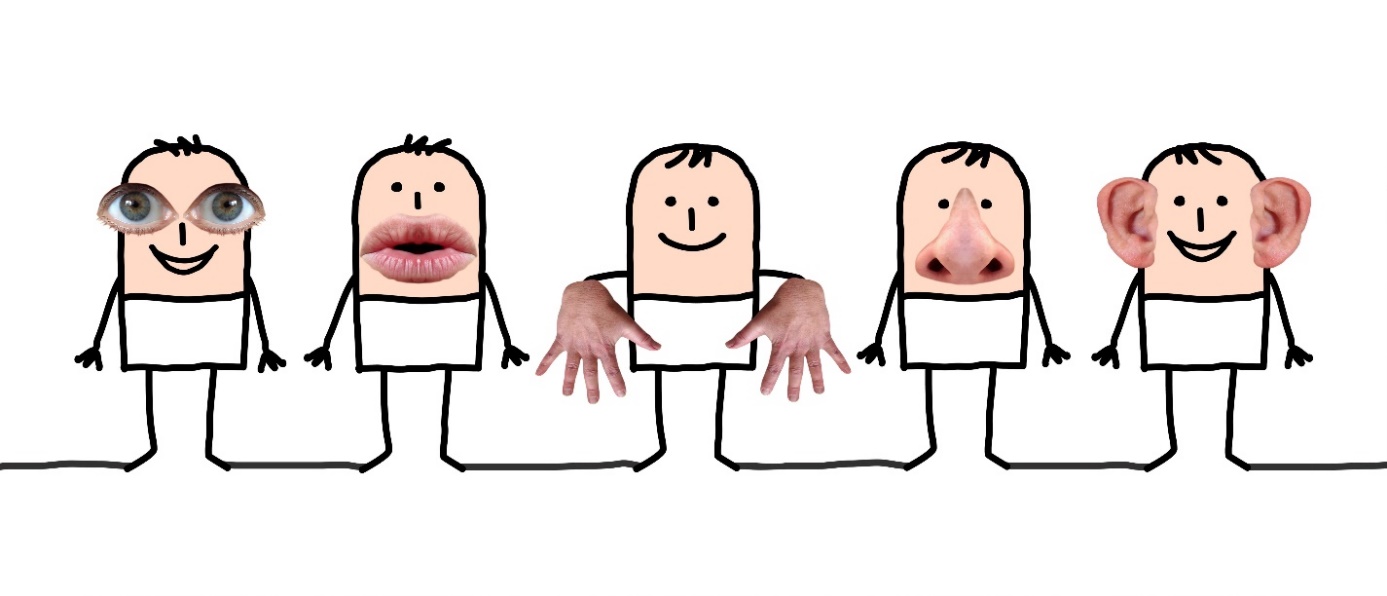 Inovace a řešeníLokalizace problémových míst1. FotografováníSpolečně se skupinou stáhněte fotografie do počítače a sdílejte je se spolužáky ve skupině. Proč jste fotografovali právě toto? Zdůvodněte a popište, co je zachyceno pozitivního a negativního. Postřehy si můžete zapsat do bublin.2. Bolavá místa v obciTeď do skupiny dostanete k dispozici materiály z předchozího bloku – mapu, arch s problémy 
a tabulku „Odhaleno“. Z archu a tabulky vyberte nejméně pět problémů v obci, které mají potenciál k řešení. O každém tématu pečlivě diskutujte, jelikož je třeba vybrat opravdu takové oblasti, ve kterých budete vidět smysl. Zaznamenej si je do tabulky.Poté namalujte na samolepicí etikety otazník a umístěte je do svých map na místo, kde se problém vyskytuje. Např. když problém spočívá v nebezpečném přechodu pro chodce, etiketu nalepte na přechod pro chodce. Návrhy inovací a řešeníKlasický brainstormingČeká tě brainstorming, který je těžištěm tohoto bloku. Je to způsob práce na vymyšlení mnoha nápadů. Společně s vyučujícím proberete pravidla brainstormingu, význam a výhody a způsob práce ve skupině. Níže si to můžeš zaznamenat. ___________________________________________________________________________________________________________________________________________________________________________________________________________________________ ___________________________________________________________________________________________________________________________________________________________________________________________________________________________2. Sunshine outline a e-mailNyní se pusťte do hledání řešení na vybrané problémy v obci. Pomocí brainstormingu ve své skupině vymýšlejte nápady na vybrané téma problému. Do prostředního kruhu si zapiš zvolené téma a do okolních kruhů návrhy na jeho řešení. Každý si zvolte své téma, vyplňovat můžete společně. Po prodiskutování, ujasnění si, co s problémy a jak je řešit, budete mít každý z vás vyplněny jiný grafický organizér. V průběhu dne jej ještě využiješ. Popis města1. PantomimaČeká tě pantomima a hádání jednotlivých slov. Vyvolaní dobrovolníci v rámci dvou skupin budou předvádět ostatním pantomimou vylosované slovíčko ostatním, kteří se jej budou snažit uhodnout. Ale pozor, budou v angličtině! Můžeš si je zapsat do tabulky a nechat si to zkontrolovat vyučujícím.2. PexesoNejprve si za podpory vyučujícího osvoj slovní zásobu – předložky. Opakuj po učiteli nebo si vyber předmět, u kterého zkoušíš doplnit předložky podle toho, kde se nachází, např. hrneček, penál…Následně vytvoř dvojice a zahrajte si pexeso. Nejprve si to můžeš procvičit níže a potom vám vyučující rozdá stejné kartičky, které rozstříháte a vyrobíte pexeso.3. Mapa městaNyní budete pracovat ve dvojicích, jeden z vás se podívá pouze na mapu města A (str. 30) a druhý pouze mapu města B (str. 31). Důkladně si svou mapu prohlédni, ale nikomu ji neukazuj. Budovy s pruhy jsou totožné na obou mapách. Pokud máš mapu A, tak začni a polož spolužákovi otázku: What is next to the…? Spolužák se na svou mapu podívá a za užití předložek, znalosti budov apod. ti řekne např.: There is a park in front of the restaurant. Potom je na řadě žák s mapou B a ptá se on. Až budete mít oba mapy vyplněné, porovnejte si je navzájem.  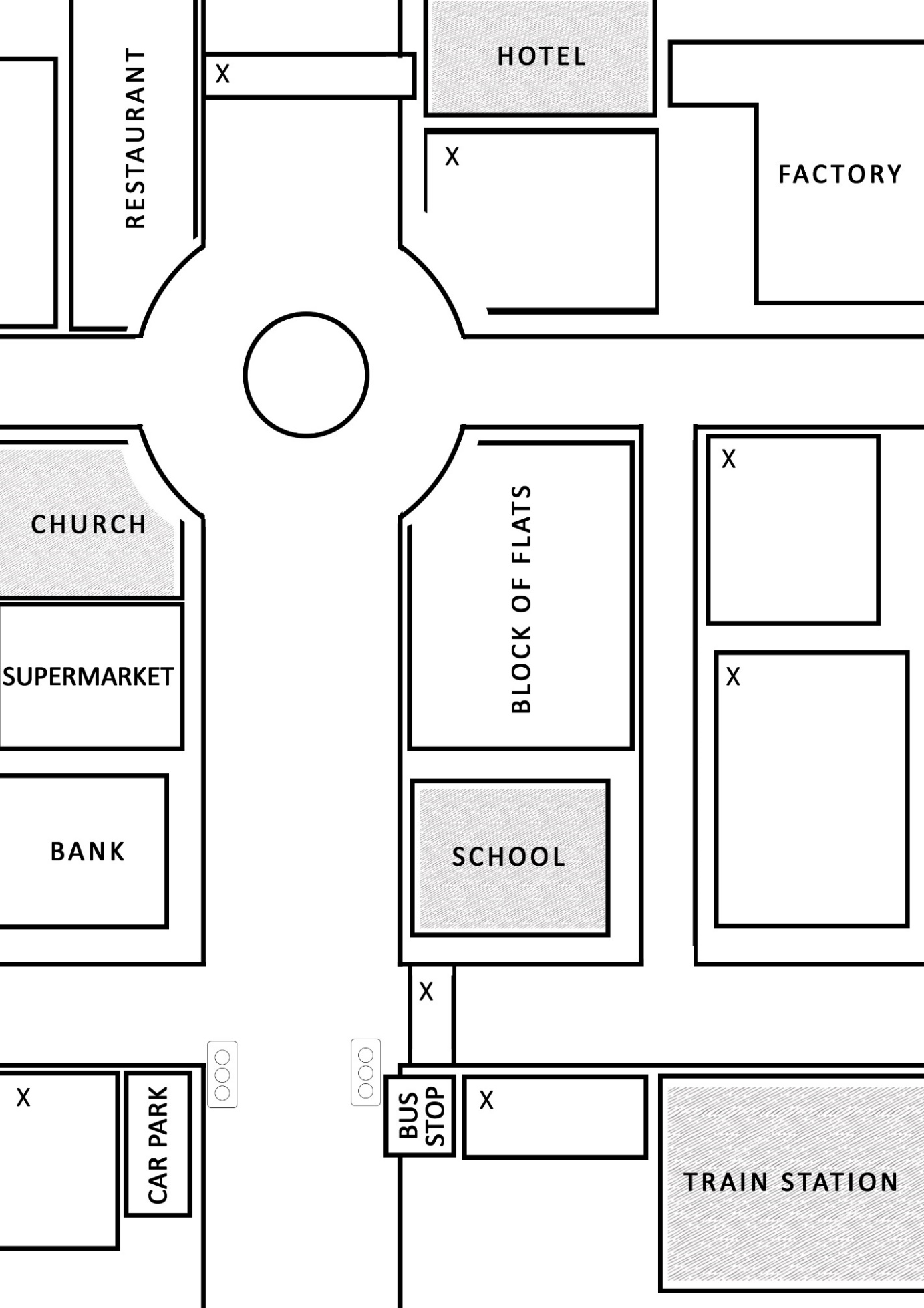 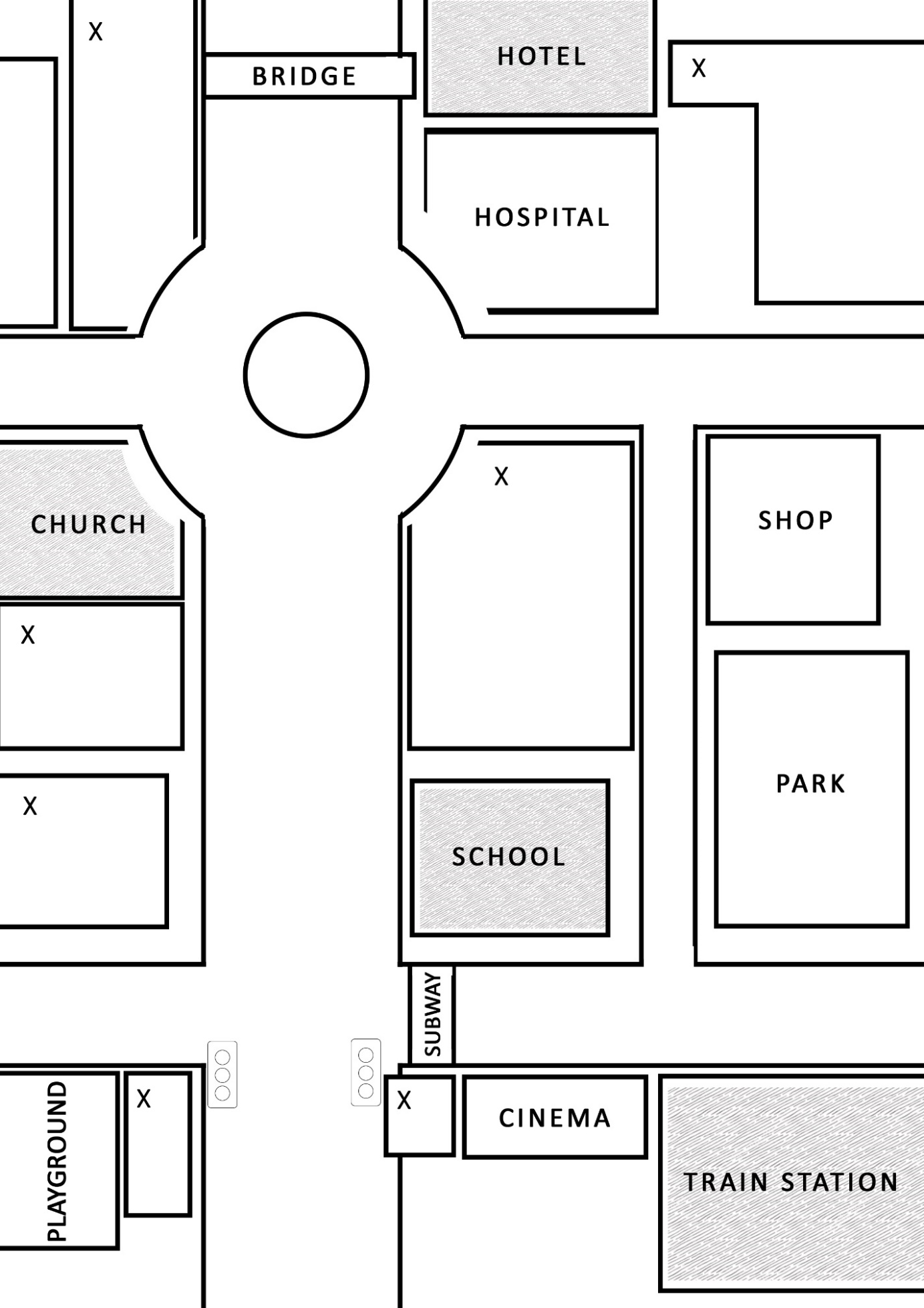 Příprava prezentace1. Prezentace v grafickém nástrojiProhlédni si přehled zásad správné prezentace v PowerPointu či obdobném nástroji a spolu s vyučujícím si ho projdi. V případě, že nevíš, jak některou ze zásad v provést, tak se neboj zeptat. Bude se ti to v následujících cvičeních hodit.2. Tvorba prezentaceA teď už je před tebou tvorba a příprava prezentace. Ve skupině se domluvte na formě a zpracujte PowerPointovou verzi, která vám bude oporou při prezentování vašich poznatků. Ke zpracování můžeš využít své grafické organizéry a předchozí poznámky. Nezapomeň se držet základních pokynů pro tvorbu prezentace.Součástí prezentace budou také fotografie obce, případně materiály, které vznikly v průběhu 1. a 2. bloku i mapa, kterou jste vytvořili. Ta bude odprezentována částečně v anglickém jazyce, k čemuž můžete využít začátky vět, které vám dá vyučující k dispozici. Níže si můžeš psát poznámky.___________________________________________________________________________________________________________________________________________________________________________________________________________________________ ___________________________________________________________________________________________________________________________________________________________________________________________________________________________Po vytvoření prezentace si rozdělte, kdo bude co prezentovat (mapu, jednotlivé snímky v prezentaci) a na závěr se podívej na kritéria pro správné prezentování před skupinou lidí.Také dostaneš od vyučujícího popisnou zpětnou vazbu, jak jsi pracoval/a ve druhém bloku programu. Co se ti dařilo a co jsi zvládl/a? PrezentacePrezentujeme svá řešení1. Nácvik prezentacePoslouchej text čtený vyučujícím a reaguj neprodleně, pokud uslyšíš něco, co by se v průběhu prezentování nemělo dít. Poznámky si zapiš.Potom si nalistuj zpět na lístečky z minulého bloku týkající se správné prezentace. Přečti si znovu údaje a označ si, na co by ses chtěl zejména zaměřit (něco, co ti pravděpodobně činí potíže). A teď už k samotnému nácviku – otevřete si vaši prezentaci v počítači, připravte si mapu a poprvé si vyzkoušejte, jak by probíhala prezentace vaší práce. Po získání zpětné vazby od vyučujícího si prezentaci vyzkoušejte znovu, zaměřte se především na to, co vám dělalo problémy. Tentokrát dostanete zpětnou vazbu od spolužáků. Ti vám doporučí, na jaký bod z kartičky s návodem se zaměřit a zároveň vyzdvihnou, co se již podařilo. Role se obrátí a prezentuje druhá skupina. Pokud budete mít čas, tak si můžete klíčové momenty, kde je něco třeba vylepšit, ještě jednou projít. Zásadní postřehy si můžeš zaznamenat do bubliny, abys je měl stále na očích.Před samotným výstupem se seznamte s formulářem týkající se zpětné vazby – jak budete provádět záznam a co znamenají všechny položky na listu.  2. Prezentace naostroA je to tady! Před začátkem si připravte prostor ve třídě tak, aby všichni dobře viděli na prezentace a dle určeného pořadí prezentujte. Zároveň pečlivě poslouchejte ostatní skupiny, ať můžete vyplnit formulář zpětné vazby i ji podat ústně. Díky tomu si můžete navzájem hodně pomoct ke zlepšení.Formuláře dostanete od vyučujícího, tento přiložený můžeš vyplnit za svou skupinu. 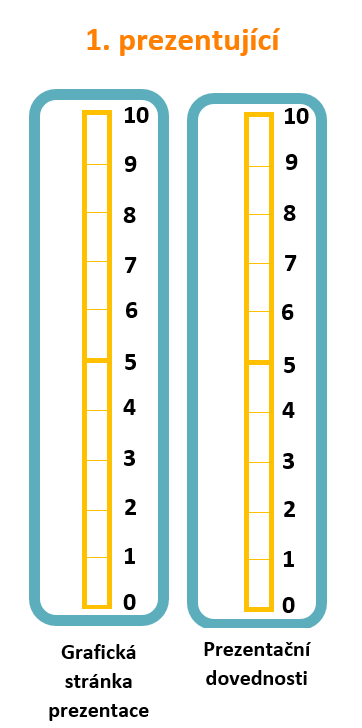 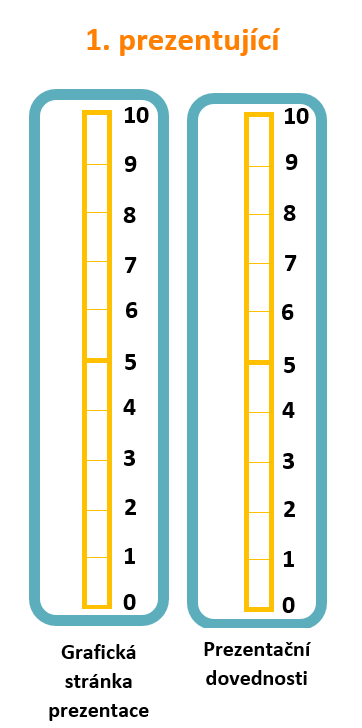 Už víme1. Výstupní dotazníkNyní tě čeká vyplnění závěrečného dotazníku. Dotazník je téměř shodný s tím, který jsi vyplňoval/a na začátku programu. Porovnáním dotazníků můžeš zjistit, jestli se tvůj pohled na téma nějak změnil, jestli tě program bavil a dozvěděl/a ses něco nového. Opět se nemusíš bát, že by tvoje odpovědi někdo známkoval, ani nevadí, že třeba něco nebudeš vědět. Po vyplnění pak můžeš nalistovat na začátek, porovnat své odpovědi a zamyslet se, v čem ses nejvíce posunul/a. Taky si můžeš zapsat své nápady k dalšímu rozvoji. 1) Podařilo se vám během programu najít alespoň tři problémy ve vaší obci?anone2) Dokázali jste v obci najít instituci, která by vám s vaším nalezeným problémem mohla pomoci?anone3) Podařilo se vám najít na internetových mapách vaši obec?anone4) Dokázali jste ve skupině vytvořit prezentaci a představit ji svým spolužákům?anone5) Dokázal/a bys do angličtiny přeložit následující slova či fráze?chodník 	         ano     neza domem           ano     nepodchod	         ano     nena rohu ulice       ano     ne .2. Reflexe s lístečkyTeď vytvořte opět skupinu, ve které jste pracovali v předchozích aktivitách. Napište ve větách odpovědi na otázky, které vám vyučující klade. Reakce si potom společně přečtěte. Jaké postřehy máš stejné jako tví spolužáci a jaké se liší? Zapiš si je do tabulky. 3. Aha momentNa závěr si do bubliny zapiš svůj největší aha moment (aha efekt) v jedné větě, aneb moment, aktivitu nebo informaci, která pro tebe byla něčím novým či zajímavým. EQBTEFBSPOTSSUBPSZOPNTAJTHLTYQSQUPARKFNOPEAUWMGLOEZDASOXTLYPYKBEHMRPAPCOFBTERTSYUISOFHHFURPNOPATHHQCUVOIONOITATSNIARTKLPKOSLCVVBRKCQCDRFEVTSAESROHYOIIRRRSRDFMNIAWLNANVSQUAREEWDDBGYLOOHCSKSBNGGZQGPLAYGROUNDTCECLQUSVXCSYWUJLWROAIRPORTBLOCK OF FLATSBRIDGEPLAYGROUNDRESTAURANTBUILDINGBUS STOPCHURCHROADSCHOOLFACTORYHOSPITALHOTELSQUARESTREETHOUSEPARKPAVEMENTSUBWAYTRAIN STATIONSHOP__________________________________________________________________________________________________________________________________________________________________________________________________________________________________________________________________________________________________________________________________________________________________________________________________________________________________________________________________________________________________________________________________________________________________________________________________________________________________________________________________________________________________________________________________________________________________________________________________________________________________________________________________________________________________________________________________________________________________________________________________________________________________________________________________________________________________________________________________________________________________________________________________________________________________________________________________________________________________________________________________________________________________________________________________________________________________________________________________________________________________________________________________________________________________________________________________________________________________________________________________________Vysazení nových rostlin a stromůBudování nového obchodního domuNedostatek odpadkových košůChov zvířat – týráníZničená skříňka v žákovské šatněOchrana stromůDopravní značky – nové osazeníTřídění odpadu ve školeDým z komínůStav silniceStav památekKvalita ovzdušíBezpečnost obceČerná skládkaVolnočasové aktivity pro dětiKriminalita v obciNevhodné chování ve školeUliceJsou ulice čisté nebo špinavé?Jsou ulice temné? NádražíJe vaše nádraží pěkné?Je to bezpečné místo?ParkyJsou parky uklizené? Jak můžete trávit čas v parku? Chodníky a silniceJsou silnice a chodníky všude bezpečné?Co přechody pro chodce – je jich dostatek?Významné stavbyJak vypadá radnice ve vaší obci?DopravaJe zde dostatek míst k parkování?Můžete se bezpečně pohybovat na kole?ZastávkyJsou zastávky autobusu v blízkosti místa, ze kterého odjíždíš?ČistotaJe ve vaší obci dostatek odpadkových košů?Je snadné udržovat čistotu ve vaší obci?NápisyJe ve vaší obci snadná orientace díky cedulím, směrovkám?OsvětleníJsou u vás v obci nějaká místa, která nejsou dost osvětlená?ZeleňMělo by být u vás více stromů, květin?Chtěl/a bys více stromů, květin?HřištěJsou hřiště pro všechny věkové kategorie?Máte mnoho hřišť?Co byste rádi našli na vašich hřištích?ObchodyMáte nějaké obchody v místě vašeho bydliště? Jaký obchod postrádáte vy nebo vaši rodiče?Volný čas – dospělíJak mohou tvoji rodiče aktivně trávit volný čas?„Nábytek v ulicích“Jak bys popsal/a lavičky, na kterých se může sedět venku?Využíváte je?Tříděný odpadTřídíš odpad? 
Máte popelnice s tříděným odpadem často přeplněné?Volný čas Jak mohou děti a dospívající trávit volný čas ve vaší obci?Je zde nabídka aktivit od různých organizací?Výzdoba obcePoznáš, že jsou různá roční období, svátky (Vánoce, Velikonoce) podle výzdoby v obci?TémaNaše reakceIN FRONT OFPŘEDOPPOSITENAPROTINEXT TOVEDLENEARBLÍZKOATUON THE CORNERNA ROHUBETWEENMEZIBEHINDZAIN THE MIDDLE OFUPROSTŘEDUNDERPODINVON THE LEFTNALEVOON THE RIGHTNAPRAVOIN THE CORNERV ROHUCo by se nemělo dít?Jak by to šlo udělat lépe?Jaké to pro tebe bylo?Jaké to pro tebe bylo?